EinzugsermächtigungHiermit ermächtige ich den Segelclub Iznang e. V. widerruflich, die von mir zu entrichtenden Zahlungen bei Fälligkeit von meinem Konto mittels SEPA-Lastschrift einzuziehen.Dies gilt auch für folgende weitere Personen:________________________________________________________________________________________________________________________________________________________________________________________________________________________________________________________________________________________________________________________________________________________________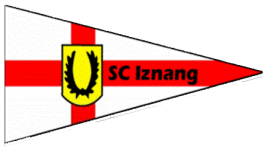 Segelclub Iznang e. V.Segelclub Iznang e. V.Bitte senden Sie den Antrag zurück an:  sciz@segelclub-iznang.deSegelclub Iznang e. V.Franco Cesaroniwww.segelcub-iznang.dewww.segelcub-iznang.deVornameNameKreditinstitutBIC IBAN Ort, DatumUnterschrift